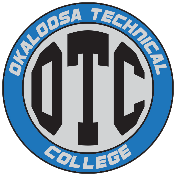              Automotive Service Technology SyllabusProgram Title:	Automotive Service Technology 1 & 2	Program Type:	Career PreparatoryCareer Cluster:	Transportation, Distribution and LogisticsInstructors:  	Don Bates, James Welch	Email:		Batesd@okaloosaschools.com                       James.L.Welch@okaloosaschools.com                         		Phone:   (850) 833-3500                        Program Description:This program offers a sequence of courses that provides coherent and rigorous content aligned with challenging academic standards and relevant technical knowledge and skills needed to prepare for further education and careers in the Transportation, Distribution and Logistics career cluster; provides technical skill proficiency, and includes competency-based applied learning that contributes to the academic knowledge, higher-order reasoning and problem-solving skills, work attitudes, general employability skills, technical skills, and occupation-specific skills, and knowledge of all aspects of the Transportation, Distribution and Logistics career cluster. The content includes but is not limited to broad, transferable skills and stresses understanding and demonstration of the following elements of the Automotive industry; planning, management, finance, technical and product skills, underlying principles of technology, labor issues, community issues and health, safety, and environmental issues.Program Structure: Standards:(Refer to)Florida Department of EducationStudent Performance StandardsFor Course Number’s Textbooks and/or Equipment/Supplies:Required: Duffy, James E., (2004). Modern Automotive Technology, (6th edition).  Goodheart-Willcox, ISBN:  1-59070-186-0Additional Resources:The Instructor will provide:Auto Repair SoftwareSelections from Service ManualsSafety glassesOther handouts as requiredGrading Criteria and Requirements:Grades will be based on quizzes, tests, and skill assessments 33.3% Class Performance33.3% Shop Performance33.3% Tests, Quizzes______100%Grading Scale:90% and above		=	A80% - 89.9%		=	B70% - 79.9%		=	C60% - 69.9%		=	D59.9% and below	=	FSkill Assessment Rubric:Grade Calculation	Percentage			Grade				Description	90% – 100%			A	Excellent Work, Professional Standards	80% - 89%			B	Good Work, Above Average Quality70% - 79                                          C         Average Work, Acceptable, Needs        Improvement.	60% - 69%			D	Below Average-Improvement necessary 						to meet industry standards.                                                                        	0% - 59%			F	Poor Work, Unacceptable, Does not						meet industry standards.Make-up Policy:All testing and assessments will be scheduled per course syllabus. Make-up work in not allowed unless instructor gives prior approval.  The instructor may assign additional outside work to be completed for each absence. Attendance:See Student handbook for attendance policies.  Attendance is not only expected but vital to a student’s success.Class Room/Lab Rules:SHOP WORK POLICIES:The use of inappropriate language or profanity will not be tolerated.Shop work must be completed during assigned class times in which a student is enrolled.Students may work on their own vehicles, or their immediate family, with instructor’s permission.  Customer work is prohibited!  Proof of vehicle ownership may be required. All student repairs will require a complete inspection, written estimate including flat rate times and parts required, and instructor permission before repair work can start.No overnight repairs on student vehicles! Student vehicles may not be left in work stalls or the parking areas.Only students enrolled in the automotive class may be in the shop area during classes.Cell phone use only for looking up parts and repairs.Computers are to be used for automotive research only.Students shall either be working in shop, studying their assigned chapters, or preparing for ASE certifications.All students are expected to earn ASE certifications, “ no exceptions ”AUTO SHOP RULES:If you use it, you clean it and put it back.If you break it…you inform the instructorTools are to be returned to their proper place.Drain pans are to be emptied and washed.Bays are to be swept after use.Spills are to be wiped up.Vehicles are to be backed into parking spaces.Drills, lathes, grinders, etc. are to be cleaned and returned to its proper place.Allow sufficient time for cleanup, cleanup will start when signaled.If any of these rules are broken student shall be told to clock out and go home. If student is told to clock out more than three times student will be dropped.OCPCourse NumberCourse TitleCourse LengthSOC CodeAAER0014Automobile Services Assistor300 hours49-3023BAER0110Engine Repair Technician150 hours49-3023CAER0257Automatic Transmission and Transaxle Technician150 hours49-3023DAER0274Manual Drivetrain and Axle Technician150 hours49-3023EAER0453Automobile Suspension and Steering Technician150 hours49-3023FAER0418Automotive Brake System Technician150 hours49-3023GAER0360Automotive Electrical/Electronic System Technician300 hours49-3023HAER0172Automotive Heating and Air Conditioning Technician150 hours49-3023IAER0503Automotive Engine Performance Technician300 hours49-3023